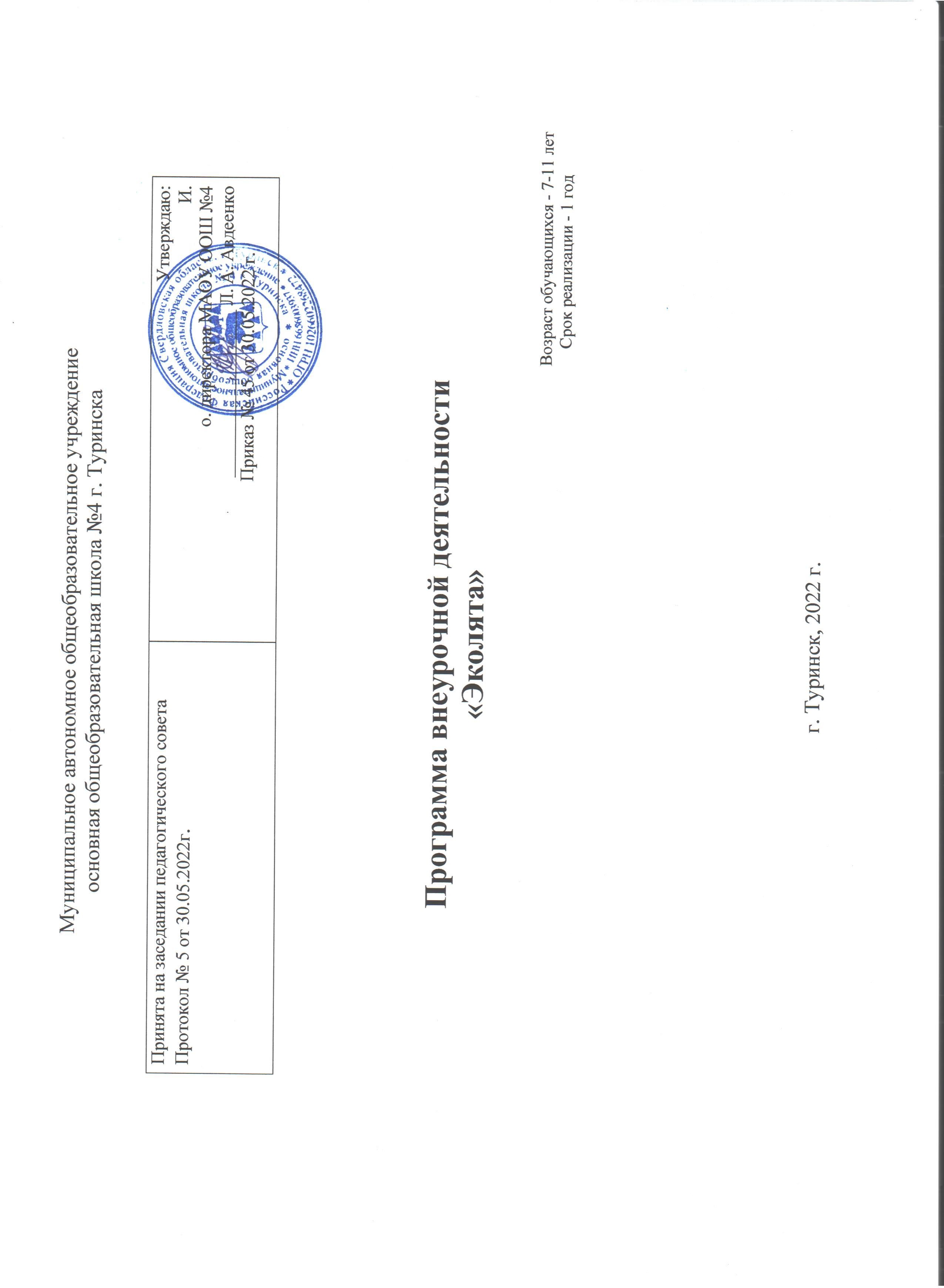 ПОЯСНИТЕЛЬНАЯ ЗАПИСКАРабочая программа по внеурочной деятельности «Эколята» для 1-4 классов разработана в соответствии с основными положениями Федерального государственного образовательного стандарта начального общего образования (М., Просвещение, 2018) и на основе авторской программы внеурочной деятельности Н.Н. Кондратьева «Мы» для 1-4 классов (М., Детство-Пресс, 2005г.).Рабочая программа внеурочной деятельности «Эколята» предназначена для организации внеурочной деятельности по научно- познавательному направлению в 1-4 классах, направлена на формирование готовности обучающихся к саморазвитию, мотивации к обучению и познанию, ценностного отношения к знанию.В новых социально-экономических условиях особое значение приобретает деятельность по освоению социального опыта, которая наиболее   полно   и   эффективно   реализует   социально-педагогический   потенциал   свободного   времени   детей,    что    обуславливает актуальность данной программы. Это позволяет реализовать запросы социальной практики, существенно расширяет традиционные направления, формы, технологии работы с детьми. Социально-педагогические возможности различных видов содержательной деятельности, в которые включаются дети в рамках программы, базируются на том, что они связаны с удовлетворением исключительно важных для детей познавательных, социальных и духовных потребностей.«Эколята» - интегрированный курс для младших школьников, в содержании которого рассматриваются многообразие проявлений форм, красок, взаимосвязей природного мира, основные методы и пути его познания, развиваются эстетическое восприятие и художественно-образное мышление младших школьников. Изучение данного курса создаёт условия для формирования ценностного отношения младших школьников к природе, воспитания основ экологической ответственности как важнейшего компонента экологической культуры.Педагогическая целесообразность данной образовательной программы обусловлена тем, что она предполагает формирование у обучающихся основ умения учиться и способности к организации своей деятельности – умение принимать, сохранять цели и следовать  им в учебной деятельности, планировать свою деятельность, осуществлять ее контроль и оценку, взаимодействовать с педагогом и сверстниками в учебном процессе.При реализации данной программы создаются условия для становления личностных характеристик выпускника начальной школы:любознательность, активность и заинтересованность в познании мира;овладение основами умения учиться;способность к организации собственной деятельности;готовность самостоятельно действовать и отвечать за свои поступки перед семьей и обществом;доброжелательность, умение слушать и слышать собеседника, обосновывать свою позицию, высказывать свое мнение.Содержание программы максимально приспособлено к запросам и потребностям обучающихся, обеспечивает психологический комфорт, дающий шанс каждому открыть себя как индивидуальность, как личность. В рамках реализации данной программы обучающимся предоставляются возможности творческого развития по интересам в индивидуальном темпе, проектно-исследовательская деятельность (совместная учебно-познавательная, творческая или игровая деятельность обучающихся, имеющая общую цель, согласованные методы, способы деятельности). Цели и задачи экологической исследовательской деятельности обучающихся определяются как их личностными мотивами, так и социальными.Цель программы: приобретение школьником опыта самостоятельного социального действия при включении обучающихся в самостоятельную исследовательскую экологическую практику, трансформирование процесса развития интеллектуально-творческого потенциала личности ребенка путем совершенствования его исследовательских способностей в процессе саморазвития, формирование экологической культуры. Программа ставит перед собой следующие задачи:Формирование знаний о закономерностях и взаимосвязях природных явлений, единстве неживой и живой природы, о взаимодействии и взаимозависимости природы, общества и человека.Формирование осознанных представлений о нормах и правилах поведения в природе и привычек их соблюдения в своей жизнедеятельности.Формирование экологически ценностных ориентации в деятельности детей.Воспитание ответственного отношения к здоровью, природе, жизни.Развитие способности формирования научных, эстетических, нравственных и правовых суждений по экологическим вопросам.Развитие альтернативного мышления в выборе способов решения экологических проблем, восприятия прекрасного и безобразного, чувств удовлетворения и негодования от поведения и поступков людей по отношению к здоровью и миру природы.Развитие потребности в необходимости и возможности решения экологических проблем, доступных младшему школьнику,ведения здорового образа жизни, стремления к активной практической деятельности по охране окружающей среды.Развитие знаний и умений по оценке и прогнозированию состояния и охраны природного окружения.Содержание программы предполагает следующие виды деятельности: познавательная, игровая, трудовая, художественная, краеведческая, ценностно-ориентировочная, через беседы, экологические игры, природоохранные акции, тематические линейки, экскурсии, заочные путешествия и другие.Формы проведения занятий: рассказ, беседы, практические работы, решение практических задач, обмен информацией, наблюдение и опыты, игры, и другие формы. Активно используется наглядность, создание проблемных ситуаций, опора на жизненный опыт учащихся.Ожидаемый результат: учащиеся должны уметь объяснять природные явления, пользоваться дополнительными источниками информации. Принимать участие в викторинах, конкурсах, экологических мероприятиях.ОБЩАЯ ХАРАКТЕРИСТИКА КУРСАПрограмма «Эколята» сочетает в себе экологическую направленность с духовно-нравственной направленностью, является учебно-образовательной с практической ориентацией.Представленная целостная программа разработана для учащихся начальной школы, состоит из четырех частей, органически связанных друг с другом, рассчитана на 138 часов.Содержание программы выстроено в рамках единой логики:1-й год обучения - «Знакомые незнакомцы» (33 часа);2-й год обучения – «Экология моего дома» (35 часов);3-й год обучения – «Неживое в природе. Жизнь растений и грибов» (35 часов);4-й год обучения - «Познавательная экология» (35 часов).Занятия проводятся 1 раз в неделю по одному академическому часу.Основные принципы содержания программы:принцип единства сознания и деятельности;принцип наглядности;принцип личностной ориентации;принцип системности и целостности;принцип экологического гуманизма;принцип краеведческий;принцип практической направленности.Курс включает и раскрывает основные содержательные линии:Земля - единая экосистема.Человек – существо биосоциальное, часть экологической системы.Уникальная ценность природных существ вне зависимости от формы проявления.Спецификой курса является подход к выбору педагогических средств реализации содержания программы, учитывающий действенную, эмоционально-поведенческую природу младшего школьника, личную активность каждого ребенка, где он выступает в роли субъекта экологической деятельности и поведения. Педагог создает на занятиях эмоционально-положительную творческую атмосферу, организует диалогическое общение с детьми о взаимодействии с природой.В соответствии с таким подходом содержание программы реализуется через создание на занятиях проблемных ситуаций, ситуации эмпатии во взаимоотношениях с природой, ситуации оценки и прогнозирования последствий поведения человека, ситуации свободного выбора поступка по отношению к природе.Практическая, деятельностная направленность курса осуществляется через исследовательские задания, игровые занятия, практикумы и опытническую работу. Формы организации деятельности детей разнообразны: индивидуальная, групповая, звеньевая, кружковая.Одним из основных методов обучения являются систематические фенологические наблюдения, раскрывающие экологические взаимосвязи в природе и позволяющие заложить основы экоцентрической картины мира у детей. Данный вид деятельности предполагает систематическую работу с «Календарем природы», а также ведение индивидуальных блокнотов или тетрадей «Дневник юного эколога».Средствами эффективного усвоения программы курса являются ролевые, дидактические, имитационные игры, творческие задания, опыты и практические работы, создание экологических проектов, изготовление поделок из природных материалов, экскурсии и прогулки в природу, моделирование, разработка и создание экознаков, театрализованные представления, экологические акции, знакомство с определителями, гербаризация, составление памяток.Результативность и целесообразность работы выявляется с помощью комплекса диагностических методик: в конце каждого года обучения проводятся тестирование и анкетирование учащихся, анкетирование педагогов и родителей; в течение учебного года осуществляется пролонгированное наблюдение и анализ творческих работ детей. Формами подведения итогов и результатов реализации программы выступают экологические праздники: ярмарка «Золотая осень», «День птиц», «День Земли» и др.МЕСТО КУРСА «ЭКОЛЯТА» В УЧЕБНОМ ПЛАНЕ.Курс изучения программы рассчитан на учащихся 1–4-х классов. На изучение программы в начальной школе выделяется 138 часов. В 1 классе – 33 часа, 2-4 классы по 35 часов. Занятия проводятся 1 раз в неделю по 35 минут в 1 классе и по 40 минут во 2-4 классах.Ценностными ориентирами содержания программы являются:развитие у учащихся эстетического восприятия окружающего мира;формирование представлений о природе как универсальной ценности;изучение народных традиций, отражающих отношение местного населения к природе;развитие умений, связанных с изучением окружающей среды;развитие устойчивого познавательного интереса к окружающему миру природы;развитие представлений о различных методах познания природы (искусство как метод познания, научные методы);формирование элементарных умений, связанных с выполнением учебного исследования;вовлечение учащихся в деятельность по изучению и сохранению ближайшего природного окружения.ОБЩИЕ РЕЗУЛЬТАТЫ ИЗУЧЕНИЯ КУРСА.Личностные результаты:развитие любознательности и формирование интереса к изучению природы методами искусства и естественных наук;развитие интеллектуальных и творческих способностей учащихся, дающих возможность выражать своё отношение к окружающему миру природы различными средствами (художественное слово, рисунок, живопись, различные жанры декоративно-прикладного искусства, музыка и т. д.);воспитание ответственного отношения к природе, осознания необходимости сохранения окружающей среды;формирование мотивации дальнейшего изучения природы;внутренняя позиция школьника (положительное отношение к школе; чувство необходимости учения);самооценка (широта диапазона оценок; обобщенность категорий оценок; представленность в Я-концепции социальной роли ученика; рефлексивность как адекватное осознанное представление о качествах хорошего ученика; осознание своих возможностей в учении на основе сравнения «Я» и «хороший ученик»; осознание необходимости самосовершенствования на основе сравнения «Я» и «хороший ученик»; способность адекватно судить о причинах своего успеха/неуспеха в учении, связывая успех с усилиями, трудолюбием, старанием);мотивация учебной деятельности (сформированность познавательных мотивов; интерес к новому; интерес к способу  решения и общему способу действия; сформированность социальных мотивов; стремление выполнять социально значимую и социально оцениваемую деятельность, быть полезным обществу; сформированность учебных мотивов; стремление к самоизменению — приобретению новых знаний и умений; установление связи между учением и будущей профессиональной деятельностью).Метапредметными результатами являются:овладение элементами самостоятельной организации учебной деятельности, что включает в себя умения ставить цели и планировать личную учебную деятельность, оценивать собственный вклад в деятельность группы, проводить самооценку уровня личных учебных достижений;освоение элементарных приёмов исследовательской деятельности, доступных для детей младшего школьного возраста: формулирование с помощью учителя цели учебного исследования (опыта, наблюдения), составление его плана, фиксирование  результатов,  использование  простых   измерительных   приборов,   формулировка   выводов   по   результатам исследования;формирование приёмов работы с информацией, что включает в себя умения поиска и отбора источников информации в соответствии с учебной задачей, а также понимание информации, представленной в различной знаковой форме — в виде таблиц, диаграмм, графиков, рисунков и т. д.;развитие коммуникативных умений и овладение опытом межличностной коммуникации, корректное ведение диалога и участие в дискуссии, а также участие в работе группы в соответствии с обозначенной ролью.Предметными результатами являются:в ценностно-ориентационной сфере: сформированность представлений об экологии, как одном из важнейших направлений изучения взаимосвязей и взаимодействий между природой и человеком, как важнейшем элементе культурного опыта человечества;-в познавательной сфере: наличие углублённых представлений взаимосвязи мира живой и неживой природы, между живыми организмами; об изменениях природной среды под воздействием человека; освоение базовых естественнонаучных знаний, необходимых для дальнейшего изучения систематических курсов естественных наук; формирование элементарных исследовательских умений; применение полученных знаний и умений для решения практических задач в повседневной жизни, для осознанного соблюдения норм и правил безопасного поведения в природной и социоприродной среде;в трудовой сфере: владение навыками ухода за растениями комнатными и на пришкольном участке, за обитателями живого уголка, за домашними питомцами;в эстетической сфере: умение приводить примеры, дополняющие научные данные образами из литературы и искусства;в сфере физической культуры: знание элементарных представлений о зависимости здоровья человека, его эмоционального и физического состояния от факторов окружающей среды.Особенности содержания обучения. Объектом изучения является природное и социоприродное окружение младшего  школьника. В учебном процессе познание природы как целостного реального окружения требует её осмысленного разделения на отдельные компоненты, объекты. В качестве таких объектов рассматриваются тела живой и неживой природы из ближайшего окружения младших школьников.Основной акцент в содержании сделан на развитии у младших школьников наблюдательности, умения устанавливать причинно- следственные связи. В содержание курса включены сведения о таких методах познания природы, как наблюдение, измерение, моделирование; даются сведения о приборах и инструментах, которые человек использует в своей практической деятельности.Содержание  программы  строится  на  основе деятельностного  подхода. Вовлечение  учащихся   в   разнообразную деятельность является условием приобретения прочных знаний, преобразования их убеждения и умения, формирования основ экологической ответственности как черты личности. Программа предусматривает проведение экскурсий и практических занятий в ближайшем природном и социоприродном окружении (пришкольный участок, микрорайон школы, ближайший парк, водоём).Деятельностный подход к разработке содержания программы позволит решать в ходе его изучения ряд взаимосвязанных задач:обеспечивать восприятие и усвоение знаний;создавать условия для высказывания младшими школьниками суждений нравственного, эстетического характера;уделять внимание ситуациям, где ребёнок должен учиться различать универсальные (всеобщие) и утилитарные ценности;использовать все возможности для становления привычек следовать научным и нравственным принципам и нормам общения и деятельности.Тем самым создаются условия для интеграции научных знаний о природе и других сфер сознания: художественной, нравственной, практической. Подобное содержание программы не только позволяет решать задачи, связанные с обучением и развитием школьников, но и несёт в себе большой воспитательный потенциал.Воспитательные результаты программы представлены в трёх уровнях: приобретение школьником социальных знаний; получение школьником опыта переживания и позитивного отношения к базовым ценностям общества, ценностного отношения к социальной реальности в целом; получение школьником опыта самостоятельного общественного действия. Каждому уровню результатов соответствует своя образовательная форма.Общеучебные умения, навыки, способы деятельности:выполнять правила поведения в природе;ухаживать за культурными растениями и домашними животными;ставить простейшие опыты с объектами неживой и живой природы;улучшать состояние окружающей среды (жилище, двор, улицу, ближайшее природное окружение);наблюдать предметы и явления природы;оценивать поведение и деятельность людей с точки зрения их экологической допустимости;проявлять терпимость к экологически неграмотным поступкам и действиям.СОДЕРЖАНИЕ КУРСАКурс 1-ого класс «Знакомые незнакомцы» включает в себя следующие темы: вводное занятие (1 час), «Дикие животные» (19 часов) и «Пернатые жители» (13 часов):Введение (1ч). Вводное занятие: Что такое Экология? Игра «Поле чудес» (0,5 ч).Знакомство с программой работы, правилами поведения при проведении  практических  работ  и  экскурсий.  Практическая  работа (0,5ч) «Путешествие в мир животных (игра «Поле чудес»).Раздел 1. Дикие животные (19ч).Занятие 1: Заяц - «Длинное ухо» (0,5ч). Чтение рассказа В.Зотова «Заяц – беляк», беседа по содержанию рассказа. Практическая работа (0,5ч): «Знакомство с народными приметами и пословицами» (0,5ч).Занятие 2: Лисица. «Лиса Патрикеевна» (0,5ч). Познакомить с особенностями поведения лисы и использование образа лисицы в народном творчестве. Чтение рассказа В. Зотова «Лиса», работа по содержанию рассказа.Практическая работа (0,5ч): Разгадываем загадки о лисе.Занятие	3: Серый	хищник	–	волк	(0,5ч). Чтение	рассказа	В.Зотова	«Волк»,	работа	по	содержанию	рассказа,	разбор фразеологизмов.Практическая работа (0,5ч): работа в группах - «Раскрась волка». Разгадывание ребусов.Занятие 4: Хозяин леса – медведь (0,5ч). Чтение рассказа В.Зотова «Медведь», беседа по содержанию рассказа, знакомство с народными приметами и пословицами.Практическая работа (0,5ч): разгадывание загадок. Составление портрета «Бурый медведь».Занятие 5: Любознательный зверёк – белка (0,5ч). Чтение рассказа В.Зотова «Белка», беседа по содержанию рассказа, знакомство с особенностями поведения белки.Практическая работа (0,5ч): работа в группах – «Собери мозаику».Занятие 6: Куница - охотник на белок (0,5ч). Чтение рассказа В.Бианки «Куница за белкой», беседа по содержанию рассказа, знакомство с особенностями поведения куницы.Практическая работа (0,5ч): разгадывание кроссворда, творческая работа «Придумай загадку».Занятие 7: Лесной красавец – лось (0,5ч). Чтение рассказа В. Зотова «Лось», работа по содержанию рассказа. Практическая работа (0,5ч): разгадывание загадок, работа в группах - Панно «Лесной красавец».Занятие 8:Сердитый недотрога - ёж (0,5ч). Чтение рассказа В.Зотова «Ёж».Практическая работа (0,5ч): игра: «В гости к ёжику с подарком». Творческая работа «Вылепи ёжика». Занятие 9: Подземный житель – крот (0,5ч). Чтение рассказа В.Зотова «Земляные холмики».Практическая работа (0,5ч): игра: «Поле чудес».Занятие 10: Всеядное животное — барсук (0,5ч). Рассказ учителя о барсуке. Чтение рассказа В. Зотова « Барсук», беседа по рассказу.Практическая работа (0,5ч): Разгадывание кроссвордов, загадок, картинок с изображением животных. Работа в группах «Собери мозаику».Занятие 11: Бобр-строитель (0,5ч). Чтение рассказа В. Зотова «Бобр», знакомство со скороговорками и народными приметами. Практическая работа (0,5ч): отгадывание картинок с изображением бобра, разгадывание загадок.Занятие 12: Запасливый бурундук (0,5ч). Рассказ учителя о бурундуке. Чтение рассказа В. Зотова «Бурундук», работа над словесным описанием.Практическая работа (0,5ч): разгадывание кроссворда, творческая работа «Придумай загадку».Занятие 13: Кабан - дикий родственник домашней свиньи (0,5ч). Рассказ учителя о диких кабанах. Чтение рассказа В. Зотова«Бурундук», работа над словесным описанием.Практическая работа (0,5ч): конкурс «Кто? Где? Когда?».Занятие 14: Мышка-норушка (0,5ч). Чтение рассказа В. Зотова «Мышь» или «Полёвка», разучивание стихотворения «Вышли мышки как-то раз», сценка «Теремок».Практическая работа (0,5ч): разгадывание кроссворда, загадок.Занятие 15: Рысь - родственник кошки (0,5ч). Знакомство с дикой кошкой – рысью, разгадывание загадок, «Где живут рыси?» работа с картой России. Сравнение домашней кошки с рысью, чтение рассказа В. Зотова «Рысь».Практическая работа (0,5ч): рисование домашней кошки или рыси.Занятие 16: Соболь - «дорогой» зверёк (0,5ч). Знакомство с соболем, работа с картой России, чтение рассказа В. Зотова «Соболь». Практическая работа (0,5ч): разгадывание кроссворда, игра «Эти забавные животные».Занятие 17: Тигр - самая большая кошка на Земле (0,5ч). Знакомство с самой большой кошкой – тигром. Фонограмма звуков джунглей и рёва тигра. Чтение рассказа В. Зотова «Тигр».Практическая работа (0,5ч): разгадывание ребусов, загадок. Составление портрета тигра.Занятие 18: Косуля - самый маленький европейский олень (0,5ч). Рассказ учителя о косуле, разгадывание кроссворда, загадок.Чтение рассказа В.Бианки «Снежный взрыв и спасённая косуля». Практическая работа (0,5ч): игра «Мордочка, хвост и четыре ноги».Занятие 19: Дикие животные.Практическая работа (1ч): чтение стихов о животных, игра «Угадай по описанию», «Чьё это меню?», викторина «Эти забавные животные».Раздел 2. Пернатые жители(13ч)Занятие 1:Воробей - самая распространённая птица на Земле (0,5ч). Знакомство с маленькой птичкой нашей страны – воробьём.Чтение и анализ стихотворения «Где обедал воробей?»Практическая работа (0,5ч): разгадывание загадок. Составление портрета воробья.Занятие 2: Ворона - «интеллектуальная» птица (0,5ч). Чтение и анализ рассказа В. Зотова «Ворона». Картинки с изображением вороны, загадки, народные приметы.Практическая работа (0,5ч): разгадывание загадок, работа в группах «Рисование вороны».Занятие 3: Сорока - белобока - «лесная сплетница» (0,5ч). Слайды с изображением сороки. Чтение и анализ рассказа В. Зотова«Сорока», стихотворения «Сорока - Трещётка».Практическая работа (0,5ч): разгадывание загадок, игра «Пословицы и поговорки о сороке».Занятие 4: «Лесной доктор» - дятел (0,5ч). Вводная беседа: Кто же это «Лесной доктор»? Чтение и анализ рассказа В. Зотова«Дятел».Практическая работа (0,5ч): отгадываем загадки, работа над скороговорками пословицами, поговорками, народными приметами.Занятие 5: Соловей - «великий маэстро» (1ч). Знакомство с соловьём, сообщения учеников, загадки, народные приметы. Беседа«Жизнь на птичьих правах». Чтение и анализ рассказа В. Зотова «Соловей».Занятие 6: Галка - городская птица (0,5ч). Беседа о галке, сообщения учеников, разгадывание кроссворда и загадок, народные приметы. Чтение и анализ рассказа В. Зотова «Галка».Практическая работа (0,5ч): работа в группах «Собираем мозаику».Занятие 7: Загадочная птица - кукушка (0,5ч). Слайды с изображением кукушки, сообщения учеников. Чтение и анализ рассказа В. Зотова «Кукушка» или В. Бианки «Кукушонок». Беседа «Гнёзда и птенцы».Практическая работа (0,5ч): игра «Народные приметы и поговорки».Занятие 8: «Пернатая кошка» - сова (0,5ч). Знакомство с «Пернатой кошкой»- совой, сообщения учеников. Разгадывание загадок.Чтение и анализ рассказа В. Зотова «Сова». Работа над народными приметами.Практическая работа (0,5ч): игра «Кто и что ест?»Занятие 9: Любимая птица – снегирь (0,5ч). Беседа о маленькой и красивой птице – снегире. Разгадывание загадок. Чтение и анализ рассказа В. Зотова «Снегирь».Практическая работа (0,5ч): рисование ярких птиц.Занятие 10: «Сестрицы-синицы» - самые полезные птички России (0,5ч). Беседа о красивой птице – синичке. Разгадывание загадок. Чтение и анализ рассказа В. Зотова «Синица». Пословицы и народные приметы. Чтение стихотворения «Дружные сестрички –жёлтые синички».Практическая работа (0,5ч): рисование птиц с яркими клювами.Занятие 11: Наш добрый сосед - скворец (0,5ч). Знакомство с первой весенней птицей – скворцом. Сообщения учеников. Чтение и анализ рассказа Н. Сладкова «Знахари». Чтение стихотворения «Скворец».Практическая работа (0,5ч): изготовление кормушек из пластиковых бутылок.Занятие 12: «Золотая птица» — иволга (0,5ч). Беседа учителя, сообщения учеников, разгадывание кроссворда и загадок. Чтение и анализ рассказа В. Зотова «Иволга». Народные приметы.Практическая работа (0,5ч): игра «птичьи расцветки». Занятие 13: Пернатые жители.Практическая работа (1ч): КВН - крылатая компания.Курс 2-го класса «Экология моего дома» включает в себя следующие темы: вводное занятие (1 час), «Мой дом за окном» (7 часов), «Я и мое окружение» (9 часов), «Гигиена моего дома» (7 часов), «Вода - источник жизни» (4 часов), «Солнце и свет в нашей жизни» (5 часов), «Воздух и здоровье» (2 часов).«ВВЕДЕНИЕ» (1 час)Занятие 1. Что такое экология? (1час)Знакомство детей с целями и задачами кружка, правилами поведения при проведении практических работ. Выясняем, что такое экология. Экология - наука, изучающая собственный дом человека, дом растений и животных в природе, жизнь нашего общего дома -планеты Земля. Простейшая классификация экологических связей: связи между неживой и живой природой; связи внутри живой природы на примере дубового леса (между растениями и животными, между различными животными); связи между природой и человеком.Разъяснение значения экологии на основе анализа примеров.Раздел 1.	«МОЙ ДОМ ЗА ОКНОМ» (7 часов)Занятие 2. Мой дом (1час)Внешний вид своего дома, из чего сделан, окраска стен, этажность. Дома в деревне и в городе Занятие 3. Дом, где мы живем (1час)Соблюдение чистоты и порядка на лестничной площадке, в подъезде, во дворе. Перечисление всех видов работ по наведению чистоты и порядка в своем доме.Занятие 4. Практическое занятие «Уборка школьного двора» (1час)Техника безопасности. Распределение обязанностей. Отчет о выполнении задания. Занятие 5. Практическое занятие «Деревья твоего двора» (1 час).Зеленые насаждения перед домом, во дворе школы. Зачем сажать деревья? Как ухаживать? Что мы делали осенью для здоровья деревьев?Занятие 6. Птицы нашего двора (1час)Знакомство детей с многообразием птиц, выделением их существенных и отличительных признаков. Среда обитания птиц (лес, птичник, водоем) Перелетные птицы. Зимующие птицы. Замечательные птицы: самые маленькие (колибри), самые большие (страус, пингвин, индюк). Значение птиц в жизни человека. Помощь птицам в трудные времена. Какие кормушки можно соорудить для подкормки птиц зимой.Занятие 7-8. Практическое занятие «Изготовление кормушек для птиц» (2 часа). Техника безопасности. Распределение обязанностей. Вывешивание кормушек.Раздел 2. «Я И МОЁ ОКРУЖЕНИЕ» (9 часов)Занятие 9. Моя семья (1 час).Происхождение слова «семья» (от слова «семя»). Маленькое семя, с любовью посаженное в землю, дает крепкий росток. Со временем на нем появляются сначала нежные цветы, затем и добрые плоды. Занятие и обязанности членов семьи по ведению общего хозяйства. Роль семьи в жизни человека. Помнить мудрую заповедь: «Почитай отца своего и мать, и будет тебе хорошо, и ты будешь долго жить».Занятие 10. Соседи-жильцы (1 час).Доброжелательные отношения с ними. Все мы — соседи по планете. Кто наши соседи? Дружба народов, взаимопомощь, уважение традиций. Обычаи и традиции русского народа.Занятие 11. Мой класс (1 час).Свет, тепло, уют. Для чего предназначена мебель, растения? Что необходимо сделать для создания уюта в классной и игровой комнатах? Дежурство по классу.Занятие 12. Практическое занятие «Создание уюта в классной и игровой комнатах»	(1 час). Распределение обязанностей. Отчет каждой группы учащихся о проделанной работе.Занятие 13. Дом моей мечты (1 час).Из чего сделан дом? Что в нем будет? Чего в нем не будет? Занятие 14. Рассказы, стихи о семье (1 час).Чтение стихов, художественной литературы о семье, любви, дружбе, труде. Занятие 15. Комнатные растения в квартире, в классе (1 час).Познавательное, эстетическое и гигиеническое значение, условия содержания, правила расстановки комнатных растении с учетом приспособленности к условиям существования. Знакомство с комнатными растениями класса. Оценить условия жизни и роста растений: освещенность, частоту полива. Уход за комнатными растениями.Занятие 16. Практическое занятие «Уход за комнатными растениями» (1 час).Пересадка комнатных растений. Формовка крон и обрезка. Распределение обязанностей по уходу за комнатными растениями. Их выполнение. Наблюдение изменений, произошедших после проведенных работ.сирени.Занятие 17. Практическое занятие «маленький огород на подоконнике» (1 час).Подготовка семян к посеву. Подготовка почвы. Посадка луковиц лука, гороха; проращивание почек на срезанных веточках тополя,Раздел 3.	«ГИГИЕНА МОЕГО ДОМА» (7 часов).Занятие 18. Гигиена класса (1 час).Влажная уборка квартиры, ремонт, дезинфекция, проветривание. Гигиена жилища. Режим проветривания класса. Влажная уборка.Дежурство. Уход за комнатными растениями (опрыскивание, рыхление почвы, полив, протирание листьев). Уход за домашними животными.Занятие 19. Практическое занятие «Гигиена класса» (1 час).Распределение обязанностей, выполнение работы, отчет групп о проделанной работе. Необходимость в соблюдении правил гигиены.Занятие 20. Бытовые приборы в квартире (1 час).Знакомство с бытовыми приборами. Влияние их на температуру и влажность воздуха в квартире, на жизнедеятельность человека. Правила обращения с газовой и электрической плитой. Составление списка бытовых приборов в квартире, кто ими пользуется, правила безопасности при их эксплуатации.Занятие 21. Экскурсия в школьную кухню (1 час).Знакомство с кухней, бытовыми приборами. Правила безопасности при использовании бытовых приборов. Занятие 22. Наша одежда и обувь (1 час).Знакомство с одеждой и обувью. Их назначение, экологические, гигиенические требования, условия содержания, уход. Занятие 23. Русская народная одежда (1 час).История появления одежды. Знакомство с русской народной одеждой.Занятие 24. Практическое занятие «Русская национальная одежда» (1 час).Придумывание одежды. Как зашить дырку, пришить пуговицу, вычистить щеткой верхнюю одежду?Раздел 4.	«ВОДА – ИСТОЧНИК ЖИЗНИ» (4 часа).Занятие 25. Вода в моем доме и в природе (1час).Откуда поступает вода в дом, на какие нужды расходуется, куда удаляется? Вода, которую мы пьем. Вода сырая, кипяченая, загрязненная. Сколько стоит вода, почему ее надо экономить? Как можно экономить воду?Занятие 26. Стихи, рассказы о воде в природе (1 час).Чтение рассказов, стихов о воде в природе. Чтение рассказов о загрязнении Мирового океана. Занятие 27. Вода в жизни растений и животных. (1 час).Как вода влияет на жизнь растений? Как вода влияет на жизнь животного мира? Как животные заботятся о чистоте? Занятие 28. Теория и практика «Вода и здоровье человека. Личная гигиена» (1час).Зачем человеку нужна вода? Как поступает вода в организм человека, куда расходуется, как выделяется из организма? Водные процедуры, закаливание водой. Сравнение температуры воды. Градусник для измерения температуры воды.Раздел 5. «СОЛНЦЕ И СВЕТ В НАШЕЙ ЖИЗНИ» (3 часа).Занятие 29. Солнце, Луна, звезды – источники света (1 час).Солнце - естественный дневной источник света и тепла. Свет Луны и звезд в ночное время суток.Занятие 30. Светолюбивые и теплолюбивые комнатные растения (1 час) Влияние тепла и света на комнатные растения. Занятие 31. Практическое занятие по размещению комнатных растений с учетом потребности тепла и света (1 час).Провести наблюдения по выявлению светолюбивых и теплолюбивых комнатных растений. Распределить обязанности. Отчет о выполненной работе. Наблюдение после произведённой работы.Раздел 6.	«ВЕСЕННИЕ РАБОТЫ» (2 часа).Занятие 32. Практическое занятие по подготовке почвы к посеву (1 час).Подготовка почвы к посеву (перекопка, внесение удобрений). Опыт «Влияние сроков посева на цветение декоративных растений» Инструктаж по технике безопасности.Занятие 33. Практическое занятие по посадке растений и уход за ними (1 час).Инструктаж по технике безопасности. Разбивка клумб. Посадка растений. Уход и наблюдение за всходами. Опыт «Влияние удобрений на рост и развитие высаженных растений».Раздел  7.  «ВОЗДУХ И ЗДОРОВЬЕ»	(2 часа).Занятие 34. Воздух и здоровье человека (1 час).Свойства воздуха. Зачем нужен воздух? Воздух, которым мы дышим. Чистый и загрязненный воздух. Какие загрязнители воздуха есть в помещении? Что нужно сделать, чтобы воздух был чистым? Болезни органов дыхания. Что делать, чтобы не болеть? Вред табачного дыма. Знакомство с комплексом дыхательной гимнастики.Занятие 35. Практическое занятие «Уборка в классе» (1 час).Инструктаж по технике безопасности. Влажная уборка класса. Проветривание.Курс 3-го класса	«Живое в природе. Жизнь растений и грибов» включает в себя следующие темы: вводное занятие (2 часа),«Человек и природа» (5 часов), «Неживое в природе» (12 часов), «Живое в природе. Экологические связи между неживой и живой природой» (10 часов), «Геометрия живой природы» (3 часа), «Царство грибов» (3 часа).«ВВЕДЕНИЕ» (2 часа).Занятие 1. Вводное занятие. Мы жители планеты Земля (1 час).Знакомство детей с целями и задачами кружка и с правилами поведения при проведении наблюдений и практикумов. Создание ситуации понимания единства всех существ на земле.Занятие 2. Мир вокруг. (1 час).Представление об основных понятиях начального природоведения (живая неживая природа), сравнить предметы природы и предметы, созданные человеком, различия между растениями и животными.Раздел 1 .   « ЧЕЛОВЕК И ПРИРОДА»	(5 часов).Занятие 3. Экология и мы. (1 час). Как человек связан с природой? Может ли человек существовать вне природы и природа без человека? Осознание места человека как части природы.Занятие 4. Осенние работы в поле. (1 час).Представление о видах сельскохозяйственного труда, о некоторых сельскохозяйственных культурах и их значении. Знания и умения земледельцев. Пшеница – озимая, яровая.Занятие 5. Практическое занятие «Выращивание растений». (1 час).Дать представление об условиях прорастания семян разных видов растений; дикорастущие и культурные растения. Работа с комнатными растениями, инструктаж по технике безопасности.Занятие 6. Место человека в мире природы. (1 час).Человек – верный сын природы. Положительное и отрицательное влияние человека на природу.Ничего не меняется без человека, а человек существует только во взаимосвязи с природой. Составление моделей, показывающих место человека в природе. Защита проекта.Занятие 7. Осень в лесу (экскурсия) (1 час).Расширить представление детей об осени как времени года и о признаках осени : расположение солнца над горизонтом, продолжительность светового дня, характерные осадки, температура воздуха; живое в природе – желтеют листья, закладываются зимующие почки, созревают плоды, птицы и звери начинают готовиться к зиме. Сбор материала для гербария.Раздел 2 . « НЕЖИВОЕ В ПРИРОДЕ» (12 часов).Занятие 8 – 9.	Неживая природа	( 2часа).Формирование представлений о неживой природе, ее многообразии. Экскурсия на пришкольный участок«Предметы и явления неживой природы вокруг меня». Занятие 10. Солнце – источник тепла и света (1 час).Солнце - источник тепла и света для живых существ. Влияние солнца на жизнь на Земле. Солнце и здоровье. Занятие 11. Вода, её признаки и свойства (1 час).Вода, ее признаки и свойства. Практическая работа по выявлению признаков «Цвет, запах, форма воды». Опыты по выявлению свойств воды: вода - растворитель, текучесть, прозрачность, переходные состояния, круговорот воды.Занятие 12. Берегите воду! (1 час).Сообщения  учащихся  об  охране  и значении воды. Загрязнение Волги.	Источники	загрязнения.	Работа	над	проектом	« Сбережем капельку!».Занятие 13.	Почва – святыня наша. (1 час).Почва – необходимая среда для растений Опыты по составу почвы (вода, воздух, органические вещества, песок, глина). Просмотр коллекции «Виды почвы».Занятие 14.	Практическое занятие «Почва – состав и свойства почвы». (1 час).Практическая работа по обработке почвы комнатных растений. Значение почвы и меры по ее охране. Занятие 15 – 16.  Погода. Климат.	(2 часа).Дать общее понятие погоды и климата. Дискуссия на тему «Хорошо ли, что климат теплеет?». Кто определяет прогноз погоды и для чего это необходимо? Способы прогнозирования изменений в природе Практическая работа «Наблюдение за погодой». Анализ наблюдения за погодой в «Календарях природы».Занятие 17. Предсказание погоды по народным приметам (1 час).Умение прогнозировать природные изменения по народным приметам, выявлять причины (экологические)несовпадения их с реальностью.Занятие 18.	Почему нельзя..? (1 час).Актуализация представлений у учащихся о загрязнении помещения, где не используют сменную обувь, осознание нанесения вреда здоровью взвешенной в воздухе пылью. Пыль – враг человека и комнатных растений. Создание ситуации выбора (ходить в сменной обуви или нет). Правила уборки помещения. Акция «Умоем растения».Занятие 19. Практическое занятие «Диалоги с неживой природой» (1час). Ролевая игра «Пойми меня». Создание ситуаций эмпатии с предметами окружающей неживой природы. Актуализация представлений о мусоре как загрязнителе природы города. Акция«Мы, против мусора!».Раздел  3.  «ЖИВОЕ  В ПРИРОДЕ. ЭКОЛОГИЧЕСКИЕ СВЯЗИ МЕЖДУ НЕЖИВОЙ И ЖИВОЙ ПРИРОДОЙ»	(9 часов)Занятие 20-21. Практикум «Хлебные крошки» (1 час).Формирование потребности и практических умений заботиться о птицах. Кто чем питается?Конструирование модели кормушки.Занятие 22. Кто улетает, а кто остаётся (1 час).Актуализировать представления детей о птицах как о группе животных и о перелетных птицах области. Формировать представления детей о приспособлениях птиц в связи с наступлением осени, о перелетах птиц. Анализ фенологических наблюдений за птицами. Работа по определению птиц края.Занятие  23.  Экологические связи неживой и живой природы   (1   час).   Расширить   представление   учащихся   об экологических связях неживой и живой природы. Соревнование на создание самой интересной и длинной цепи питания. Защита своей модели.Занятие 24. Вода и жизнь (1 час).Формировать представление о загрязнении воды и её очистке, воспитание ценностного и рачительного отношения к воде. Опытыпо очистке воды. Изготовление простых фильтров.Занятие 25.	Растения рядом (1час).Практическая	работа	по	изучению	растений	пришкольного	участка.	Игра  «	Угадай	растения по описанию. Экскурсия, практикум «Выявление повреждение повреждений деревьев.Занятие 26. Комнатные растения (1час).Комнатные растения разных экологических групп. Практическая работа по размещению комнатных растений в детском саду, дома, классе с учетом тепла и света, по правильному комплексному уходу за комнатными растениями (протирание листьев от пыли, взрыхление почвы, полив).Занятие 27.	Размножение комнатных растений (1 час).Различные способы       размножения	комнатных   растений (побеги,   черенки,       листья,         деления	корневища).Пересадка комнатных растений, формовка крон и обрезка.Занятие 28. Дикорастущие растения луга, водоёма, леса (1 час).Сформировать	представление	о	разнообразии	дикорастущих	растений,	об	их	экологических особенностях, охране.Занятие 29. Практическое занятие «Растения луга и леса» (1 час)Познакомить с легендами о растениях, их удивительными свойствами. Работа с гербариями.Раздел 4. «ЦАРСТВО ГРИБОВ» (3часа)Занятие 30. Съедобные грибы (1 час).Сформировать представление о грибах как части живой природы; показать значение грибов для человека, растений и животных; познакомить с многообразием грибов, выделив группы съедобных и несъедобных. Грибы - накопители вредных веществ. Дать представление о строении шляпочных, пластинчатых и трубчатых грибов. Познакомить с правилами сбора грибов без нарушения лесной подстилки.Занятие 31. Несъедобные грибы. (1 час).Обобщить представления о сходстве и различии съедобных и несъедобных грибов. Воспитывать навыки экологически грамотного поведения в природе (мухомор опасен для человека, а для оленя он является лечебным).Занятие 32.	Микроскопические организмы (1 час).Дать представление о некоторых видах микроскопических грибов (дрожжевые, кефирные, плесневые). Рассмотреть свойства и значения их в жизни человека. Болезнетворные бактерии, вызывающие туберкулез, холеру.Раздел 5. «СЕЛЬСКОХОЗЯЙСТВЕННЫЙ ТРУД ВЕСНОЙ» (3 часа).Занятие 33.	Сельскохозяйственные машины и орудия (1 час).Закрепить представления о сезонности труда, представление о видах и значении труда людей весной в поле, в огороде. Занятие 34. Сельскохозяйственные работы (1 час).Разбивка грядок для посадки культурных растений. Изготовление лунок для посадки деревьев и кустарников на пришкольном участке. Побелка стволов Дежурство и наблюдение юных экологов за всходами - Акция с привлечением родителей.Занятие 35. Сельскохозяйственные опыты (1час) Посадка декоративных растений. Опыты:«Влияние сроков посева на время цветения декоративных растений».«Влияние удобрений на рост и развитие высаженных растений». Изготовление колышков и этикеток.Курс 4-го класса «Познавательная экология» включает в себя следующие темы: вводное занятие (1 час), «Среда обитания» (4 часа), «Жизнь животных» (4 часа), «Лесные ремёсла» (4 часа), «О городах и горожанах: человек в городе» (5 часов), «О сложных сисЗанятиех, маленьком гвозде и хрупком равновесии: как устроены экологические системы» (6 часов), «Общий дом —  общие  проблемы: почему возникают и как решаются экологические проблемы» (11 часов).«ВВЕДЕНИЕ». (1 час)Занятие 1. Введение. Жизнь на Земле (1 час)Проведение инструктажей по технике безопасности при проведении наблюдений в природе, работе на участке. Беседа о целяхзанятий в новом учебном году. Работа со схемой Возникновение жизни на Земле». Нахождение сходств и различий между растительным и животным миров разные эпохи развития Земли.Раздел 1.	«СРЕДА ОБИТАНИЯ» (6 часов)Занятие 2. Времена года на Земле (1 час).Сравнение времен года в разных географических поясах Земли. Зависимость разных форм жизни от изменений температуры и осадков.Занятие 3. Наблюдения за сезонными изменениями в неживой и живой природе (1час).Найти признаки ранней осени. Построить предположения о том, какими мы увидим небо, деревья и животных через 1-2 недели. Занятие 4. Изменения окружающей среды (1час).Смена естественных и регулярны изменений, их взаимосвязь	(количество растительности– численность травоядных – численность хищников).Занятие 5. Практическое занятие «Осень. Работа в огороде» (1час)Виды сельскохозяйственного труда, выращиваемые культуры и их значение. Инструктаж по технике безопасности при работе с инвентарем.Занятие 6. Условия жизни растений (1час)Дикорастущие и культурные растения. Теплолюбивые и светолюбивые растения Занятие 7. Разнообразие животных, условия их жизни (1час)Представление о классификации животного мира. Местообитание животных в экосистеме. Цепи питания.Раздел 2.	«ЖИЗНЬ ЖИВОТНЫХ» (4 часа)Занятие 8. Динозавры – вымерший вид животных (1час)Обсуждение прочитанных книг о динозаврах, рассматривание рисунков. Занятие 9. Просмотр видеофильма о жизни динозавров (1час)Рассматривание и обсуждение внешнего вида и образа жизни различных видов динозавров. Занятие 10. Экологический проект «Почему нужно защищать природу? (1час)Полезные взаимосвязи природы и человека. Что делать для сохранения вымирающих видов? Подбор и обрабатывание материала к теме проекта.Занятие 11. Красная книга – способ защиты редких видов животных и растений (1час) Знакомство с разделами Красной книги.Разгадывание загадок.Раздел 3.	«РЕКИ И ОЗЕРА» (8 часов)Занятие 12. Реки и озера (1час) . Пресная вода. Осадки.Занятие 13. Получение кислорода под водой (1час) .Жители рек - рыбы. Как работают жабры, другие способы получения кислорода (личинки комаров - через трубочку, жук- карусельщик носит под крыльями воздушный пузырь ).Занятие 14. Пресноводные животные и растения (1час) .Беседа об обитателях пресных вод. Рыбы, амфибии. Сообщения детей о жителях пресных водоемов . Занятие 15. Жизнь у рек и озер (1час) .Обитатели берегов рек и озер. Водоплавающие млекопитающие (перепончатые конечности) .Занятие 16. Экологический проект « Человек и его деятельность – причина загрязнения водоемов» (1час) Кислотные дожди, нитраты. Сброс отходов, плохая очистка точных вод - причина загрязнения водоемов .Занятие 17. Околоводные птицы (1час) .Особое питание, перья и другие приспособления. Составление цепи питания . Занятие 18. Подготовка акции «Сохраним первоцвет!» (1час).Чтение рассказов о первоцветах, рассматривание первоцветов в Красной книге края. Занятие 19. Акция «Сохраним первоцвет!» (1час).Доклады учащихся о раннецветущих растениях. Составление обращения к жителям (составление и распространение листовок – призывов).Раздел 4.	«ЧЕЛОВЕК И ЖИВОТНЫЕ» (8 часов).Занятие 20 - 21. Жизнь среди людей (1час).Жизнь в городах. Человек и животное. Изготовление кормушек и вывешивание. Занятие 22. Ролевая игра «Это все кошки» (1час).Занятие 23. Домашние животные (1час).Знакомство с разновидностями домашних животных. Рассказы детей о своих питомцах. Конкурс загадок о животных. Работа в группах: аппликация – декупаж.Занятие 24. Викторина «Собаки – наши друзья» (1час).Загадки, рассказ учителя (материал из энциклопедии). Игра – викторина «Породы собак». Занятие 25. Уход за домашними животными (1час).Разработка инструкции по уходу и содержанию домашних питомцев (кошки, собаки, хомячки, морские свинки, попугаи, канарейки).Занятие 26. Работа над проектом «Ты в ответе за тех, кого приручил». (1час) Подбор и обработка материала к проекту. Работа в группах.Занятие 27. Люди и паразиты (1час).Понятие – паразиты. Питание за счёт других. Работа со справочной литературой. Занятие 28. Бактерии и вирусы. Борьба с болезнями (1час).Жизнь бактерий и вирусов под микроскопом. Полезные и вредные вирусы и бактерии. Иммунная система человека. Мини- сочинение «Защити себя».Раздел 5.	«СЕЛЬСКОХОЗЯЙСТВЕННЫЙ ТРУД » (7 часов).Занятие 29. Почва (1 час).Представление о необходимости перекопки и рыхления почвы, о способах перекопки. Развивать умение работать с лопатой и граблями. Практическая работа «Изучение механического состава почвы» (глинистые, песчаные, суглинистые).Занятие 30. Семена овощных и декоративных культур (1час).Беседа о многообразии семян различных культур. Различать семена по внешнему виду. Закрепить знания о правилах хранения и посева семян.Занятие 31. Заботы хлебороба весной (1час).Закрепить представления о сезонности труда людей. Дать представление о видах и значении труда людей весной в поле. Занятие 32. Изготовление «Посадочных лент» семян культурных растений (1час).Изучение площади питания семян культурных растений для распределения их на «Посадочной ленте». Приклеивание семян овощных и цветковых растений на ленту клейстером, приготовленной из пшеничной муки.Занятие 33. Подготовка почвы (1час).Инструктаж по технике безопасности при работе с оборудованием. Занятие 34. Высадка рассады . Составление графика полива (1час).Инструктаж по технике безопасности. Составление плана – проекта клумбы (по цветовой гамме, по высоте, по времени и периоду цветения). Работа в группах.Занятие 35. Декоративные растения (1час).Декоративные растения и цели их выращивания. Закреплять понятие об основных органах растений; учить закладывать растения в гербарные папки. Закрепить понятия «кустарник», «дерево», «травянистое растение».УЧЕБНО-ТЕМАТИЧЕСКИЙ ПЛАН1-ый год обучения «Знакомые незнакомцы» (33 часа).2-й год обучения «ЭКОЛОГИЯ МОЕГО ДОМА» - 35 часов.3-ий год обучения «НЕЖИВОЕ В ПРИРОДЕ. ЖИЗНЬ РАСТЕНИЙ И ГРИБОВ» - 35 часов.4-ый год обучения «ПОЗНАВАТЕЛЬНАЯ ЭКОЛОГИЯ» - 35 часов.ПЛАНИРУЕМЫЕ РЕЗУЛЬТАТЫУчащиеся должны знать:наиболее типичных представителей животного мира;какую пользу приносят представители животного мира; некоторые пословицы, поговорки, загадки о животных; планета Земля - наш большой дом;Солнце - источник жизни на Земле; неживое и живое в природе;Основные группы растительных и животных организмов и их приспособленность к условиям существования (примеры);влияние деятельности человека на условия жизни живых организмов (примеры); самоценность любого организма;значение тепла, света, воздуха, почвы для живых существ, связи между ними (примеры); значение растений и животных в жизни человека, условия их выращивания и правила ухода; многообразие растений, животных, грибов, экологические связи между ними;основные виды растений и животных различных экосистем (леса, луга и т. д.); организмы, приносящие ущерб хозяйству человека, и некоторые меры борьбы с ними;человек существо природное и социальное;разносторонние связи человека с окружающей природной средой;условия, влияющие на сохранение здоровья и жизни человека и природы; различия съедобных и несъедобных грибов;позитивное и негативное влияние деятельности человека в природе; способы сохранения окружающей природы;что такое наблюдение и опыт;экология - наука об общем доме;экологически сообразные правила поведения в природе.Учащиеся должны уметь:узнавать животных и птиц в природе, на картинках, по описанию;ухаживать за домашними животными и птицами;выполнять правила экологически сообразного поведения в природе;применять теоретические знания при общении с живыми организмами и в практической деятельности по сохранению природного окружения и своего здоровья;ухаживать за культурными растениями и домашними животными (посильное участие); составлять экологические модели, трофические цепи;доказывать, уникальность и красоту каждого природного объекта; заботиться о здоровом образе жизни;заботиться об оздоровлении окружающей природной среды, об улучшении качества жизни; предвидеть последствия деятельности людей в природе (конкретные примеры);улучшать состояние окружающей среды (жилище, двор, улицу, ближайшее природное окружение); осуществлять экологически сообразные поступки в окружающей природе;наблюдать предметы и явления природы по предложенному плану или схеме;оформлять результаты наблюдений в виде простейших схем, знаков, рисунков, описаний,выводов; ставить простейшие опыты с объектами живой и неживой природы.УЧЕБНО — МЕТОДИЧЕСКОЕ ОБЕСПЕЧЕНИЕ ПРОГРАММЫДля занятий по программе необходимы следующие средства и материалы:простой карандаш, гелевая ручка, фломастер, маркер, акварельные краски;аудио- и видеозаписи;тексты художественных произведений;специальные тетради, альбомы;таблицы, плакаты;видеофильмы ;разработки занятий;сборник познавательных опытов и экспериментов;банк презентаций для проведения мини-курсов;банк информационно-коммуникационных ресурсов для проведения занятий;сборник игр и упражнений для проведения тренингов;макет портфолио обучающегося;макет «Папки исследователя»;рекомендации для оформления исследовательских работ;памятки для проведения наблюдений и экспериментов.КАЛЕНДАРНО-ТЕМАТИЧЕСКОЕ ПЛАНИРОВАНИЕ1 классКалендарно-тематическое планирование 2 классКалендарно-тематическое планирование 3 классКалендарно-тематическое планирование 4 классЛИТЕРАТУРАЕ. Н. Анашкина. Веселая ботаника. Викторины, ребусы, кроссворды. – Ярославль: Академия Развития, 1998. А. П. Большаков. Биология. Занимательные факты и тесты. – Санкт-Петербург: Паритет,1999.Грехова Л. И. В союзе с природой: эколого-природоведческие игры и развлечения с детьми / Л. И. Грехова. – М, Илекса; Ставрополь, 2000.Н. Я. Дмитриева. Естествознание, 1 класс. – М.: Просвещение, 1995.А. Х. Тамбиев. Экологическая азбука для детей. Животные. – М.: Школьная пресса, 2000.Е. М. Тихомирова. Поурочные разработки по предмету «Окружающий мир». – М.: Экзамен, 2008.№Тема занятийКол-во часовКол-во часов№Тема занятийтеорияпрактика1.Вводное занятие: Что такое Экология? Игра «Поле чудес»12.Заяц - «Длинное ухо»0,50,53.Лисица. «Лиса Патрикеевна»0,50,54.Серый хищник – волк0,50,55.Хозяин леса – медведь0,50,56.Любознательный зверёк -белка0,50,57.Куница - охотник на белок0,50,58.Лесной красавец – лось0,50,59.Сердитый недотрога- ёж0,50,510.Подземный житель – крот0,50,511.Всеядное животное — барсук0,50,512.Бобр-строитель0,50,513.Запасливый бурундук0,50,514.Кабан - дикий родственник домашней свиньи0,50,515.Мышка-норушка0,50,516.Рысь - родственник кошки0,50,517.Соболь - «дорогой» зверёк0,50,518.Тигр - самая большая кошка на Земле0,50,519.Косуля - самый маленький европейский олень0,50,520.Обобщающие занятие о диких животных121.Воробей - самая распространённая птица на Земле0,50,522.Ворона - «интеллектуальная» птица0,50,523.Сорока-белобока - «лесная сплетница»0,50,524.«Лесной доктор» - дятел0,50,525.Соловей - «великий маэстро»126.Галка - городская птица0,50,527.Загадочная птица - кукушка0,50,528.«Пернатая кошка» - сова0,50,529.Любимая птица – снегирь0,50,530.«Сестрицы-синицы» - самые полезные птички России0,50,531.Наш добрый сосед - скворец0,50,532.«Золотая птица» — иволга0,50,533.Обобщающее занятие о птицах1Итого: 33часа1617№Тема занятийКол-во часовКол-во часов№Тема занятийтеорияпрактика1.Что такое экология?12.Мой дом13.Дом, где мы живем14.Практическое занятие «Уборка школьного двора»15.Деревья твоего двора16.Птицы нашего двора17.Практическое занятие «Изготовление кормушек для птиц»18.Практическое занятие «Изготовление кормушек для птиц»19.Моя семья110.Соседи-жильцы111.Мой класс112.Практическое занятие «Создание уюта в классной и игровойкомнатах»113.Дом моей мечты0,50,514.Рассказы, стихи о семье115.Комнатные растения в квартире, в классе116.Практическое занятие «Уход за комнатными растениями»117.Практическое занятие «маленький огород на подоконнике»118.Гигиена класса119.Практическое занятие «Гигиена класса»120.Бытовые приборы в квартире121.Экскурсия в школьную кухню122.Наша одежда и обувь123.Русская народная одежда0,50,524.Практическое занятие «Русская национальная одежда»125.Вода в моем доме и в природе126.Стихи, рассказы о воде в природе127.Вода в жизни растений и животных.128.Вода и здоровье человека. Личная гигиена.129.Солнце, Луна, звезды – источники света130.Светолюбивые и теплолюбивые комнатные растения131.Практическое занятие по размещению комнатных растений с учетомпотребности тепла и света132.Практическое занятие по подготовке почвы к посеву133.Практическое занятие по посадке растений и уходу за ними134.Воздух и здоровье человека135.Практическое занятие «Уборка в классе»1Итого: 35 часов1916№Тема занятийКол-во часовКол-во часов№Тема занятийтеорияпрактика1Вводное занятие. Мы жители планеты Земля12.Мир вокруг.13Экология и мы.14Осенние работы в поле15Практическое занятие «Пришкольный участок»16Место человека в мире природы. Принятие в юные экологи17Осень в лесу18 – 9Неживая природа1110Солнце – источник тепла и света111Вода, её признаки и свойства112Берегите воду!113Почва – святыня наша.114Состав и свойства почвы115 –16Погода. Климат.1117Предсказание погоды по народным приметам118Почему нельзя..?119Диалоги с неживой природой120-21Практикум «Хлебные крошки»1122Кто улетает, а кто остаётся123Экологические связи неживой и живой природы124Вода и жизнь125Растения рядом126Комнатные растения127Размножение комнатных растений128Дикорастущие растения луга, водоема и леса129Практическое занятие «Растения луга и леса»130Съедобные грибы131Несъедобные грибы132Микроскопические грибы133Сельскохозяйственные машины и орудия134Сельскохозяйственные работы на пришкольном участке135Сельскохозяйственные опыты на пришкольном участке1Итого: 35 часов1916№Тема занятийКол-во часовКол-во часов№Тема занятийтеорияпрактика1Вводное занятие. Жизнь на Земле12Времена года на Земле13Наблюдения за сезонными изменениями в неживой и живой природе14Изменения окружающей среды15Практическое занятие «Осень на пришкольном участке»16Условия жизни растений17Разнообразие животных, условия их жизни18Динозавры – вымерший вид животных19Просмотр видеофильма о жизни динозавров110Экологический проект «Почему нужно защищать природу?»111Красная книга – способ защиты редких видов животных и растений112Реки и озера113Получение кислорода под водой114Пресноводные животные и растения115Жизнь у рек и озер116Экологический проект « Человек и его деятельность – причина загрязнения водоемов»117Околоводные птицы118Подготовка акции «Сохраним первоцвет!»119Акция « Сохраним первоцвет!»120-21Жизнь среди людей1122Ролевая игра «Это все кошки»123Домашние животные124Викторина «Собаки – наши друзья»125Уход за домашними животными126Работа над проектом «Ты в ответе за тех, кого приручил».127Люди и паразиты128Бактерии и вирусы. Борьба с болезнями129Почва0,50,530Семена овощных и декоративных культур0,50,531Заботы хлебороба весной132Изготовление «Посадочных лент» семян культурных растений133Подготовка почвы на пришкольном участке134Высадка рассады на участке. Составление графика полива135Декоративные растения1Итого: 35 часов1916№ урокаТема урокаДата/корректировкаФорма проведения1.Вводное занятие: Что такое Экология? Игра «Поле чудес»Интегрированный урок.Практическая работа. Игра.2.Заяц - «Длинное ухо»Интегрированный урок. Практическая работа. Беседа.3.Лисица. «Лиса Патрикеевна»Интегрированный урок.Практическая работа. Беседа4.Серый хищник – волкИнтегрированный урок.Практическая работа. Работа в группах.5.Хозяин леса – медведьПрактическая работа.Интегрированный урок. Беседа.6.Любознательный зверёк -белкаИнтегрированный урок.Практическая работа. Беседа.7.Куница - охотник на белокИнтегрированный урок. Практическая работа.Творческая мастерская.8.Лесной красавец – лосьИнтегрированный урок. Практическая работа.Творческая работа.9.Сердитый недотрога- ёжИнтегрированный урок.Практическая работа. Игра.10.Подземный житель – кротИнтегрированный урок.Практическая работа. Работа в группах.11.Всеядное животное — барсукИнтегрированный урок.Практическая работа. Работа вгруппах.12.Бобр-строительИнтегрированный урок.Практическая работа. Беседа.13.Запасливый бурундукИнтегрированный урок.Практическая работа. Конкурс.14.Кабан - дикий родственник домашней свиньиИнтегрированный урок.Практическая работа. Конкурс.15.Мышка-норушкаИнтегрированный урок. Практическая работа. Урок- сообщение. Творческаялаборатория.16.Рысь - родственник кошкиИнтегрированный урок.Практическая работа. Игра.17.Соболь - «дорогой» зверёкИнтегрированный урок.Практическая работа.18.Тигр - самая большая кошка на ЗемлеИнтегрированный урок.Практическая работа. Игра.19.Косуля - самый маленький европейский оленьИнтегрированный урок. Практическая работа. Игра.Викторина.20.Обобщающие занятие о диких животныхИнтегрированный урок. Работав группах.21.Воробей - самая распространённая птица на ЗемлеПрактическая работа.Интегрированный урок. Беседа22.Ворона - «интеллектуальная» птицаПрактическая работа.Интегрированный урок. Беседа23.Сорока-белобока - «лесная сплетница»Практическая работа. Работа вгруппах.24.«Лесной доктор» - дятелПрактическая работа.Интегрированный урок. Беседа25.Соловей - «великий маэстро»Практическая работа.Интегрированный урок. Беседа26.Галка - городская птицаПрактическая работа.Интегрированный урок. Работа в группах.27.Загадочная птица - кукушкаИнтегрированный урок.Практическая работа. Игра28.«Пернатая кошка» - соваПрактическая работа.Интегрированный урок. Игра.29.Любимая птица – снегирьИнтегрированный урок. Практическая работа.Творческая мастерская.30.«Сестрицы-синицы» - самые полезные птички РоссииПрактическая работа.Интегрированный урок. Беседа31.Наш добрый сосед - скворецПрактическая работа.Интегрированный урок. Творческая мастерская.32.«Золотая птица» — иволгаИнтегрированный урок. Практическая работа. Урок-сообщение. Игра.33.Обобщающее занятие о птицахИнтегрированный урок. ИграКВН.№ урокаТема урокаДата/корректировкаФорма проведения1.Что такое экология?Урок- исследование. Беседа.2.Мой домУрок- исследование. Беседа.3.Дом, где мы живемБеседа.4.Практическое занятие «Уборка школьного двора»Практическое занятие.5.Деревья твоего двораПрактическое занятие.6.Птицы нашего двораУрок -исследование. Беседа.7.Практическое занятие «Изготовление кормушек дляптиц»Практическое занятие.Творческая мастерская.8.Практическое занятие «Изготовление кормушек дляптиц»Практическое занятие.Творческая мастерская.9.Моя семьяЛингвистическая мастерская.10.Соседи-жильцыБеседа.11.Мой классБеседа.12.Практическое занятие «Создание уюта в классной иигровой комнатах»Практическое занятие. Опыт.13.Дом моей мечтыБеседа. Творческая мастерская.14.Рассказы, стихи о семьеКонкурс. Интеллектуальныймарафон.15.Комнатные растения в квартире, в классеПрактическое занятие.Наблюдение.16.Практическое занятие «Уход за комнатными растениями»Практическое занятие. Опыт.17.Практическое занятие «маленький огород наподоконнике»Практическое занятие.Исследовательская лаборатория.18.Гигиена классаПрактическое занятие.Исследовательская лаборатория.19.Практическое занятие «Гигиена класса»Практическое занятие.Исследовательская лаборатория.Опыт20.Бытовые приборы в квартиреПрактическое занятие.Исследовательская лаборатория. Опыт21.Экскурсия в школьную кухнюЭкскурсия.22.Наша одежда и обувьБеседа.23.Русская народная одеждаПрактическое занятие.Творческая мастерская.24.Практическое занятие «Русская национальная одежда»Практическое занятие.Творческая мастерская.25.Вода в моем доме и в природеИсследовательская лаборатория.26.Стихи, рассказы о воде в природеИнтеллектуальный марафон.27.Вода в жизни растений и животных.Беседа.28.Вода и здоровье человека. Личная гигиена.Практическое занятие. Опыты.29.Солнце, Луна, звезды – источники светаБеседа.30.Светолюбивые и теплолюбивые комнатные растенияБеседа. Наблюдения.31.Практическое занятие по размещению комнатных растений с учетомпотребности тепла и светаПрактическое занятие. Исследовательская лаборатория32.Практическое занятие по подготовке почвы к посевуПрактическое занятие. Опыты.33.Практическое занятие по посадке растений и уходу занимиОпыт.34.Воздух и здоровье человекаБеседа.35.Практическое занятие «Уборка в классе»Практическое занятие.Исследовательская лаборатория.№ урокаТема урокаДата/корректировкаФорма проведения1.Вводное занятие. Мы жители планеты ЗемляБеседа. Игра.2.Мир вокруг.Беседа.3.Экология и мы.Беседа. Викторина.4.Осенние работы в полеБеседа. Игра.5.Практическое занятие «Пришкольный участок»Практическое занятие.6.Место человека в мире природы. Принятие в юныеэкологиИсследовательская мастерская.Проект.7.Осень в лесуЭкскурсия. Исследовательскаялаборатория.8.Неживая природаЭкскурсия. Исследовательскаялаборатория.9.Неживая природаЭкскурсия. Исследовательскаялаборатория.10.Солнце – источник тепла и светаБеседа.11.Вода, её признаки и свойстваПрактическое занятие. Опыты инаблюдения.12.Берегите воду!Исследовательская мастерская.Проект.13.Почва – святыня наша.Исследовательская лаборатория14.Состав и свойства почвыБеседа. Исследовательскаялаборатория.15.Погода. Климат.Дискуссия. Практическоезанятие. Наблюдение.16.Погода. Климат.Дискуссия. Практическоезанятие. Наблюдение.17.Предсказание погоды по народным приметамИсследовательская лаборатория18.Почему нельзя..?Практическое занятие. Аукционидей.19.Диалоги с неживой природойПрактическое занятие. Игра.Аукцион идей.20.Практикум «Хлебные крошки»Практическое занятие.Творческая мастерская.21.Практикум «Хлебные крошки»Практическое занятие.Творческая мастерская.22.Кто улетает, а кто остаётсяИсследовательская лаборатория.23.Экологические связи неживой и живой природыИгра-соревнование. Творческаямастерская.24.Вода и жизньТворческая мастерская. Опыты.25.Растения рядомПрактикум. Экскурсия.26.Комнатные растенияПрактическое занятие.27.Размножение комнатных растенийПрактическое занятие.28.Дикорастущие растения луга, водоема и лесаБеседа.29.Практическое занятие «Растения луга и леса»Практическое занятие.Практикум.30.Съедобные грибыБеседа. Викторина.31.Несъедобные грибыБеседа. Игра.32.Микроскопические грибыБеседа. Конкурс.33.Сельскохозяйственные машины и орудияБеседа. Игра.34.Сельскохозяйственные работы на пришкольном участкеБеседа.35.Сельскохозяйственные опыты на пришкольном участкеПрактикум. Опыты.№ урокаТема урокаДата/корректировкаФорма проведения1.Вводное занятие. Жизнь на ЗемлеБеседа. Игра.2.Времена года на ЗемлеБеседа. Анализ.3.Наблюдения за сезонными изменениями в неживой иживой природеБеседа. Практикум.4.Изменения окружающей средыБеседа. Творческая лаборатория.5.Практическое занятие «Осень на пришкольном участке»Практическое занятие.6.Условия жизни растенийБеседа. Наблюдения.7.Разнообразие животных, условия их жизниБеседа. Творческая лаборатория.8.Динозавры – вымерший вид животныхБеседа. Творческая мастерская.9.Просмотр видеофильма о жизни динозавровБеседа. Виртуальная экскурсия.10.Экологический проект «Почему нужно защищатьприроду?»Практическое занятие. Проект.11.Красная книга – способ защиты редких видов животных ирастенийБеседа. Викторина.12.Реки и озераБеседа. Игра.13.Получение кислорода под водойБеседа. Тематическая дискуссия.14.Пресноводные животные и растенияБеседа. Урок-сообщение.15.Жизнь у рек и озерБеседа. Тематическая дискуссия.16.Экологический проект « Человек и его деятельность –причина загрязнения водоемов»Практикум. Исследовательскаялаборатория. Проект.17.Околоводные птицыБеседа. Исследовательскаялаборатория.18.Подготовка акции «Сохраним первоцвет!»Беседа. Аукцион гипотез.19.Акция « Сохраним первоцвет!»Практическое занятие. Доклады.20.Жизнь среди людейПрактическое занятие.Творческая мастерская21.Жизнь среди людейПрактическое занятие.Творческая мастерская22.Ролевая игра «Это все кошки»Игра.23.Домашние животныеТворческая мастерская.24.Викторина «Собаки – наши друзья»Игра-викторина.25.Уход за домашними животнымиТематическая дискуссия.Аукцион идей.26.Работа над проектом «Ты в ответе за тех, кого приручил».Практикум. Проект.27.Люди и паразитыБеседа. Научные экспедиции.28.Бактерии и вирусы. Борьба с болезнямиБеседа. Научные экспедиции.29.ПочваПрактическая работа.30.Семена овощных и декоративных культурБеседа. Научная лаборатория.31.Заботы хлебороба веснойБеседа. Тематическая дискуссия.32.Изготовление «Посадочных лент» семян культурныхрастенийПрактическое занятие.33.Подготовка почвы на пришкольном участкеПрактическое занятие. Опыт.34.Высадка рассады на участке. Составление графика поливаПрактическое занятие.35.Декоративные растенияБеседа. Практикум.